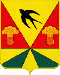 КЕМЕРОВСКАЯ ОБЛАСТЬ-КУЗБАСССовет народных депутатов Ленинск-Кузнецкого муниципального округа(первый созыв)РЕШЕНИЕот 26 декабря 2019 года № 26Об утверждении структуры администрации Ленинск-Кузнецкого муниципального округа, схемы управления Ленинск-Кузнецким муниципальным округомВ целях упорядочения и совершенствования структуры администрации Ленинск-Кузнецкого муниципального округа, Совет народных депутатов Ленинск-Кузнецкого муниципального округа РЕШИЛ:1. Утвердить структуру администрации Ленинск-Кузнецкого муниципального округа согласно приложению №1.2. Утвердить схему управления Ленинск-Кузнецким муниципальным округом согласно приложению №2.3. Считать утратившими силу решение Совета народных депутатов Ленинск-Кузнецкого муниципального района от 28.11.2019 №320 «Об утверждении структуры администрации Ленинск-Кузнецкого муниципального района, схемы управления Ленинск-Кузнецким муниципальным районом», решение Совета народных депутатов Ленинск-Кузнецкого муниципального района от 19.12.2019 №332 «О внесении изменений в решение Совета народных депутатов Ленинск-Кузнецкого муниципального района от 28.11.2019 №320 «Об утверждении структуры администрации Ленинск-Кузнецкого муниципального района, схемы управления Ленинск-Кузнецким муниципальным районом».4. Данное решение обнародовать на официальном сайте администрации Ленинск-Кузнецкого муниципального округа в информационно-телекоммуникационной сети «Интернет».5. Контроль за исполнением настоящего решения возложить на заместителя главы муниципального района по экономике – начальника управления экономического развития территории Е.А. Славинскую в пределах полномочий.6. Решение вступает в силу с 31.12.2019.Председатель Совета народных депутатов Ленинск-Кузнецкого муниципального округа		                                                  А.А. ЯковлевВременно исполняющий полномочияглавы Ленинск-Кузнецкогомуниципального округа                                                                    Е.В. Никитин